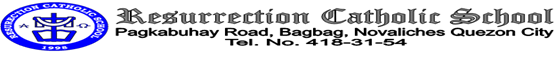 BUDGET OF WORK IN COMPUTER 6A.Y. 2017 – 2018UNIT TOPIC: Programming in Principle                                           QUARTER: 3rd Quarter                                             No. of days: 16 days				   	                     Reference: RCBN-ES SyllabusPrepared by:								    Approved by:	Elizabeth A. Gulferic						              Miss Meddy L. Sanchez	Computer 6 Teacher				      		              School Principal, RCSTIME FRAMELEARNING TARGETSPAGES      Day 1-2Define Computer programsIllustrate the practical uses of computer programsEnumerate the various programming paradigmsdigiTiTans 6pages 94-100Day 3Explain the problem definition stepDefine algorithm, source code, and machine codedigiTiTans 6pages 101-106Day 4Explain the program development cycleEnumerate the steps of the program development cycledigiTiTans 6pages 107-112Day 5Summative TestDay 6-7Create a short video of organizing a birthday partyDay 8Define algorithmRelate algorithms to everyday situationsDescribe the properties of a good algorithmdigiTiTans 6pages 113-120Day 9Identify the basic flowchart symbolsExpress algorithms using flowchartsdigiTiTans 6pages 121-126Day 10 – Day 11Express algorithms using pseudo codeAppreciate the importance of control and program structures  digiTiTans 6pages 127-133Day 10Explain the different ways of extracting data from the databaseExplain why databases should have efficient designdigiTiTans 6pages 79-86Day 11Demonstrate the many uses of MS PowerPointdigiTiTans 6pages 87-92 Day 12Summative TestDay 13Create a basic flowchart about the chosen topicDay 14Summative TestDay 15-16Determine a student’s final grade and indicate whether it is passing or failing